Full STEAM AHEAD SUMMER CAMP 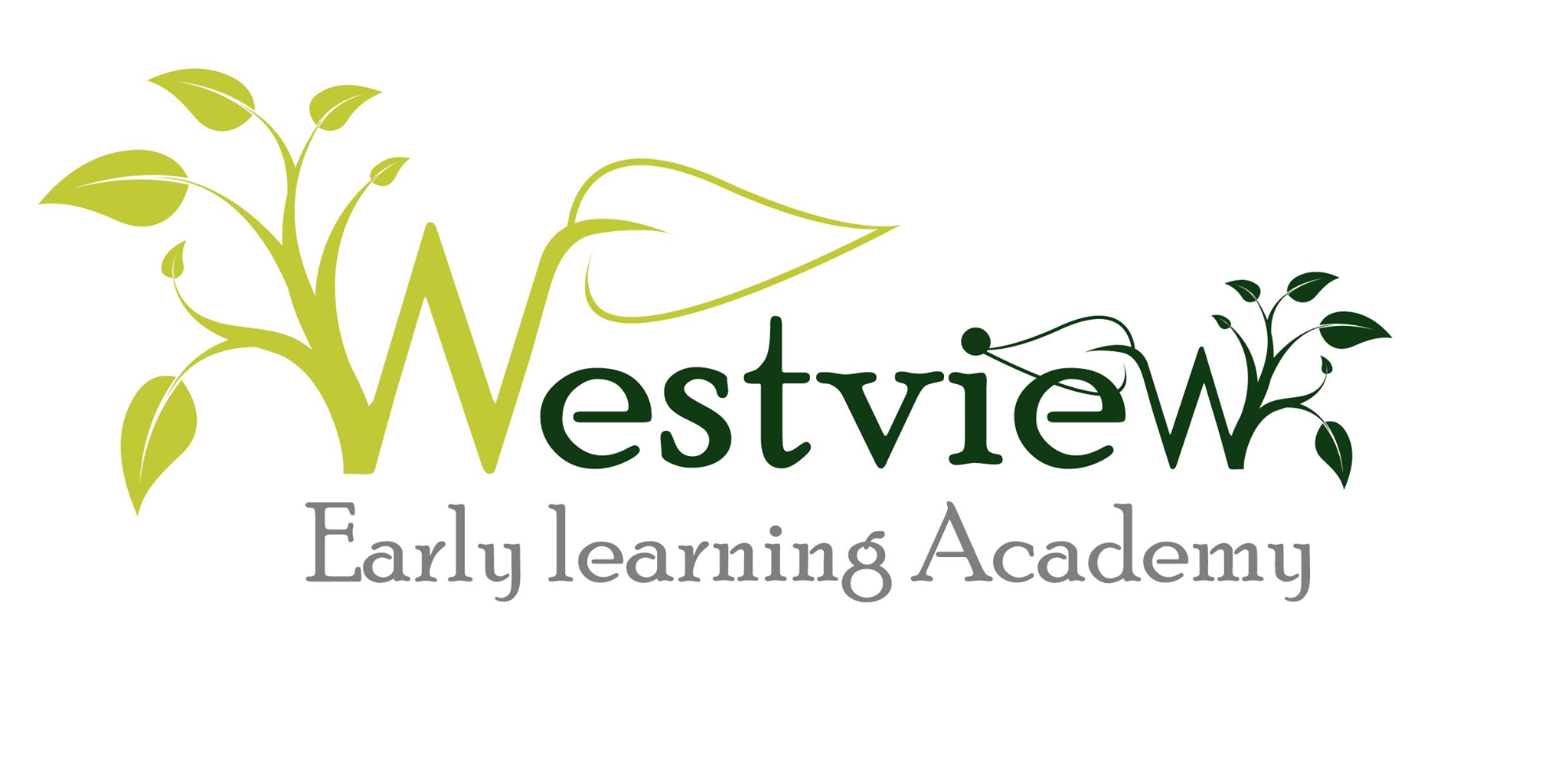 APPLICATIONAges 5 & UPJune June 12-August 25 (8:00am-3:30pm)$125 per week $25 Registration FeeCamper Name_______________________________________ Gender ___________________________Date of birth _______________________ AGE ____________ T-shirt Size_________________________Address___________________________ City _____________ State________ Zip___________________Parent/GuardianParent Name____________________________ Home/Cell Phone _______________________________Email Address: ________________________________________________________________________Parent Name____________________________ Home/Cell Phone _______________________________Email Address: ________________________________________________________________________Parent Name____________________________ Home/Cell Phone _______________________________Does your child have any allergies that we should know about? Please be detailed.__________________________________________________________________________________________________________________________________________________________________________Name of Person Allowed to pick up Child I, __________________________________ the undersigned, as parent/guardian of the above named minor do hereby release Westview Early Learning Academy and their officers, directors, affiliates, employees and instructors, from any and all liability from any accidents which may occur while my child is at W.E.L.A  Full STEAM AHEAD Summer CAMP.  I also authorize any medical assistance that may be required for the above mentioned child during my absence.    _________________________________________     _____________________                                   Signature of Parent/Guardian                                                  DatePlease make money orders payable to Westview Early Learning Academy LLC. Please Drop Off Application & Payment To: 1720 S. State Road Upper Darby PA, 19082 . Contact information (610)352-1084 or email westviewearlylearningacademy@gmail.com. Visit www.WestviewELA.com for more info!Each Child needs a complete application and Health Assessment to attend Camp!!NAMEPHONERELATIONSHIP TO CHILD